	PROTOKOL O ODBĚRU VZORKU DNA                                                                            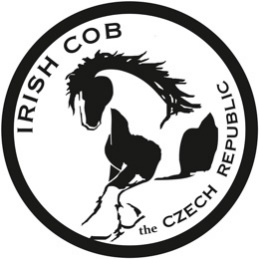 	The DNA sampling protocolJméno osoby odebírající vzorekName of the authority......................................................................................................................................V poziciAuthority(zakroužkujte)		A) Inspektor Ústřední evidence koní ČR			B) Veterinář               	  Czech central horse register inspector			     VeterinaryVýše uvedený potvrzuje, že odebral vzorek hřívy těchto koní pro účely analýzy DNA:Authority confirms that the hair sample for making DNA analysis was taken from these horses:Majitel výše uvedených koníOwner of the horses written above	Jméno / name: ..........................................................................................................................................	Adresa / address: ......................................................................................................................................	Telefon / phone: .................................................   	 E-mail / e-mail: ....................................................	V / in ................................... dne / date ..........................................	.................................................................			   .................................................................	 Podpis a razítko inspektora / veterináře				Podpis majitele koně / koní		   Signature of authority				 	  Signature of horse ownerČíslo vzorku
Sample numberJméno koně
Horse namePohlavíGenderNarozen/aBirthČíslo čipuChip number